К А Р А Р				                              	          ПОСТАНОВЛЕНИЕ«01 » февраль 2022 й.                           №  4                            « 01 »  февраля  2022 г.О внесении изменений в постановление  от  12 января 2022 года №2« Об утверждении прилагаемого переченя муниципального имущества, свободного от прав третьих лиц (за исключением имущественных прав субъектов малого и среднего предпринимательства), предназначенного для передачи во владение и (или) в пользование на долгосрочной основе субъектам малого и среднего предпринимательства и организациям, образующим инфраструктуру поддержки субъектов малого и среднего предпринимательства  по состоянию на 12.01.2022 года»1. Внести изменения в приложение к постановлению администрации сельского поселения Нижнеташлинский сельсовет муниципального района Шаранский район Республики Башкортостан от 12 января 2022 года №2 « Об утверждении прилагаемого переченя муниципального имущества, свободного от прав третьих лиц (за исключением имущественных прав субъектов малого и среднего предпринимательства), предназначенного для передачи во владение и (или) в пользование на долгосрочной основе субъектам малого и среднего предпринимательства и организациям, образующим инфраструктуру поддержки субъектов малого и среднего предпринимательства» исключив из перечня следующие объекты:      Глава сельского поселения:                                                                       Г.С.Гарифуллина                                                                                                                                                                                                                                                                                                                                         Башкортостан РеспубликаһыныңШаран районымуниципаль районыныңТубэнге Ташлы  ауыл Советыауыл биләмәһе ХакимиәтеБашкортостан РеспубликаһыныңШаран районы Тубэнге Ташлы    ауыл СоветыЖину  урамы, 20, Тубэнге Ташлы аулы Шаран районы Башкортостан РеспубликаһыныңТел./факс(347 69) 2-51-49,e-mail: ntashss @yandex.ruhttp://www. ntashly.sharan-sovet.ru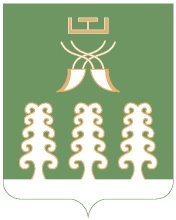 Администрация сельского поселенияНижнеташлинский  сельсоветмуниципального районаШаранский районРеспублики БашкортостанНижнеташлинский сельсовет Шаранского района Республики Башкортостанул. Победы,д.20, с.Нижние Ташлы Шаранского района, Республики БашкортостанТел./факс(347 69) 2-51-49,e-mail: ntashss @yandex.ruhttp://www. ntashly.sharan-sovet.ru№ п/пНаименование объектаУчетный номер (кадастровый или инвентарный номер здания/ помещения)Адрес, местонахождение свободных площадейХарактеристики объекта Характеристики объекта Характеристики объекта Обременение№ п/пНаименование объектаУчетный номер (кадастровый или инвентарный номер здания/ помещения)Адрес, местонахождение свободных площадейЭтажностьОбщая площадь, кв.м.Дополнительная информацияОбременение123456781Нежилое здание02:53:010801:46РБ,Шаранский район,с.Нижние Ташлы,ул.Мостовая, д.23,строение 117951- этажное здание, материал стен – кирпичные, наличие коммуникаций:нетнет2Нежилое здание02:53:010801:45РБ,Шаранский район,с.Нижние Ташлы,ул.Мостовая, д.23,строение 2128131- этажное здание, материал стен – кирпичные, наличие коммуникаций:нетнет3Нежилое здание02:53:010801:48РБ,Шаранский район,с.Нижние Ташлы,ул.Мостовая, д.23,строение 3114141- этажное здание, материал стен – кирпичные, наличие коммуникаций:нетнет4Нежилое здание02:53:010801:44РБ,Шаранский район,с.Нижние Ташлы,ул.Мостовая, д.23,строение 419101- этажное здание, материал стен – кирпичные, наличие коммуникаций:нетнет5Нежилое здание02:53:010801:47РБ,Шаранский район,с.Нижние Ташлы,ул.Мостовая, д.23,строение 5111541- этажное здание, материал стен – кирпичные, наличие коммуникаций:нетнет